Nomination Form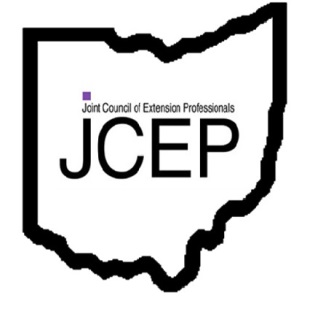 Ohio Joint Council of Extension Professionals (JCEP/ESP) Special Chapter AwardsDue by Postmarked or emailed by 11:59 p.m., Saturday, October 1, 2016 OSU Extension Erie County Attention Mary Beth Albright 2900 Columbus Ave Sandusky, OH 44870Email: albright.75@osu.edu / Fax: 419-627-7536 The Ohio Joint Council of Extension Professionals (OJCEP) was formed in late 2012 when the membership of Ohio’s Alpha Eta Chapter of Epsilon Sigma Phi (ESP) and the Ohio Association of Extension Professionals (OAEP) voted to merge.  Please nominate yourself or other Extension Colleagues for the following recognitions.  Nominees are eligible to receive an award in any one category only once.  A complete list of previous recipients is available at http://extensionstaff.osu.edu/ohio-jcep-scholarship-grants-and-recognition-committee.  Chapter winners will be asked to complete a Regional/National Award Application in January.  All awards will be presented at the December OSU Extension Annual Conference.  Name of Nominator: 							email: Address: National DSA Ruby Award This prestigious recognition is designed to recognize truly outstanding thinking, performance, and leadership in Extension.  It is understood that the recipient has made highly significant contributions on the state, regional, national, and (when applicable) international Extension scenes in a variety of ways and over a career that spans a lifetime.  Must be an OJCEP member.Name of Nominee: ______________________________ County/Unit: __________________Brief Abstract about the Nominee (60 words or less):Administrative Leadership RecognitionRecognizes an Extension Professional who has shown noteworthy administrative enthusiasm, performance, and accomplishment during their Extension career (10 years or more).  Administrative leadership may be at county, regional, chapter, program, department, or national level. Documentation of the candidate's work in meeting the needs and furthering the efforts of supervised faculty, staff and/or program should be primary in this recognition. Must be an OJCEP member.Name of Nominee: ______________________________ County/Unit: __________________Brief Abstract about the Nominee (60 words or less):Diversity/Multicultural Recognition (Individual)Acknowledges outstanding efforts and accomplishments in developing, achieving and sustaining Extension programs and/or audiences in our diverse and multicultural society.  Must be an OJCEP member.Name of Nominee: ______________________________ County/Unit: __________________Brief Abstract about the Nominee (60 words or less):Diversity/Multicultural Recognition (Team)Acknowledges outstanding efforts and accomplishments in developing, achieving and sustaining Extension programs and/or audiences in our diverse and multicultural society.  At least 50% of team members must be current OJCEP members.Name of Nominees: ______________________________ County/Unit: __________________Brief Abstract about the Nominee (60 words or less):International Service Recognition Nominee must have contributed to Extension in other countries through state, regional, national and /or overseas work.  Must be an OJCEP member.Name of Nominee: ___________________________County/Unit_______________________Brief Abstract about the Nominee (60 words or less):Continued Excellence RecognitionNominee must show continued leadership initiative and excellence in program or administration on state/regional/national level.  Member is eligible for nomination five years after receiving chapter DSA.  Minimum of 20 years in Extension.  Must be an OJCEP member. Name of Nominee: ______________________________ County/Unit: __________________Brief Abstract about the Nominee (60 words or less):Visionary Leadership RecognitionDesigned to recognize Extension professionals whose significant accomplishments have resulted in leading Extension forward in new directions. This person's visionary leadership enabled Extension to anticipate a significant new opportunity and developed support to implement program organizational changes necessary to achieve success.  Must be an OJCEP member.Name of Nominee: ______________________________ County/Unit: __________________Brief Abstract about the Nominee (60 words or less):Meritorious Support Service Recognition (for support staff)For support staff who have demonstrated excellence in supporting Extension programs.  Name of Nominee: ______________________________ County/Unit: __________________Brief Abstract about the Nominee (60 words or less):Retiree Service Recognition This award is given to a current OJCEP/ ESP member who is an O.S.U. Extension Retiree.  The award recognizes volunteer (non-paid) service to OJCEP or ESP, Ohio State University Extension and the Community in general.Name of Nominee:_______________________________County/Unit:__________________Brief Abstract about the Nominee (60 words or less):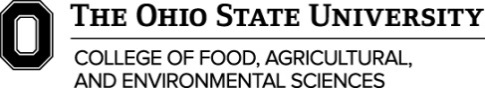 